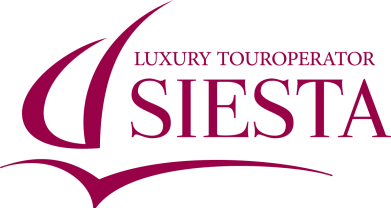 Групповые экскурсии на курортах Кубы 01.11.2019 – 31.10.2020ОТПРАВЛЕНИЕ ИЗ ГАВАНЫСити-тур по Гаване на автобусе или такси (групповая)Стоимость – 68 usd / челДни проведения экскурсии: ежедневноПродолжительность: 4 часа на автобусе + 1 час на ретро-машинеСбор в отеле в 09:00Экскурсия по Старой Гаване с р/г гидом (крепость Эль-Морро, Сан-сквер Франциско Ассизского, старинные улицы Меркадерес и Obrapia, Плаза де Армас, Пласа-де-ла-Катедраль, таверна «Ла Бодегита-дель-Медио» и бар-ресторан «Floridita» бар-ресторан)посещение фабрики табаку, в сопровождении местного гида (ЗАКРЫТО В ВОСКРЕСЕНЬЕ)Остановка у театра «Гарсиа Лорки» и у Капитолия (свободное время, чтобы сделать незабываемые фотографииОбед в местном ресторанеПосле обеда продолжение экскурсии - поездка на ретро-автомобилях в течение 1 часа, с посещением наиболее интересных мест современной Гаваны (маршрут проходит мимо Университета Гаваны с панорамным видом, остановка на Площади Революции и свободное время, чтобы сделать незабываемые фотографии)Возвращение в отельСити-тур по Гаване на ретро автомобилях (Максимум 3 чел в машине)Стоимость – 98 usd / челДни проведения экскурсии: ежедневноПродолжительность: 5 часов на ретро-машинеСбор в отеле в 09:00Экскурсия по Старой Гаване с р/г гидом (крепость Эль-Морро, Сан-сквер Франциско Ассизского, старинные улицы Меркадерес и Obrapia, Плаза де Армас, Пласа-де-ла-Катедраль, таверна «Ла Бодегита-дель-Медио» и бар-ресторан «Floridita» бар-ресторан)посещение фабрики табаку, в сопровождении местного гида (ЗАКРЫТО В ВОСКРЕСЕНЬЕ)Остановка у театра «Гарсиа Лорки» и у Капитолия (свободное время, чтобы сделать незабываемые фотографииОбед в местном ресторанеПосле обеда продолжение экскурсии - поездка на ретро-автомобилях в течение 1 часа, с посещением наиболее интересных мест современной Гаваны (маршрут проходит мимо Университета Гаваны с панорамным видом, остановка на Площади Революции и свободное время, чтобы сделать незабываемые фотографии)Возвращение в отельШоу TROPICANA (без ужина, с трансфером)Стоимость – 87 usd/челДни проведения: ежедневноСбор в отеле: 21.30Время начала шоу: 22.00Продолжительность: 3 часа  Трансфер в кабаре Tropicana и посещение шоу Возвращение в отельСтоимость посещения шоу включает:1 приветственный коктейль.¼ бутылки рома Аньехо 1 безалкогольный напиток, например, кола 1 закуска Шоу TROPICANA (с ужином и трансфером)Стоимость – 100 usd / челДни проведения: ежедневноПродолжительность: 5 часовСбор в отеле в 19:30. Время начала шоу: 22.00Ужин в местном ресторане. Трансфер в кабаре Tropicana и посещение шоу Возвращение в отельСтоимость посещения шоу включает:1 приветственный коктейль.¼ бутылки рома Аньехо 1 безалкогольный напиток, например, кола 1 закуска Экскурсия на Кайо Ларго (групповая)Стоимость - 250 usd/челДни проведения экскурсии: вторникПродолжительность: целый деньСбор в отеле в 03.00 -03:30 (зависит от отеля проживания)Встреча с ассистентом в отеле, трансфер в аэропорт и перелет на Кайо ЛаргоПо прилету на Кайо Ларго трансфер в Марину для посадки на катамаранМорская экскурсия с посещением Исла-да-лас-Игуанас, подводное плавание на коралловом рифеOpen bar во время морской прогулкиПродолжение экскурсии на Плайя Сирена и отдых на пляжеОбедВозвращение в Марину на катамаранеТрансфер в аэропорт и вылет в ГавануПо прилету в Гавану трансфер в отельГрупповые экскурсии на курортах Кубы 01.11.2018 – 31.10.2019ОТПРАВЛЕНИЕ ИЗ ВАРАДЕРОСафари на Кайо БланкоСтоимость - 125 usd/челДни проведения экскурсии: ежедневноПродолжительность: 8 часовСбор в отеле в 07:45. Трансфер к причалуПрогулка на Катамаране, где вы сможете оценить все прелести моря, остановка у рифа с возможностью поплавать с маскойНа борту Вас ждут: открытый бар, снеки и анимацияСвободное время на белоснежном пляжеОбед: морепродукты, курица, рис, овощи, десерт, кофе Интерактивное общение с дельфинами (10 минут по возможности)Возвращение в отель* Судно предполагает наличие туристов из других стран (не только русские туристы)** В зависимости от сезона, может быть ограничено плавание с дельфинами. В таких случаях представители заранее сообщают о невозможности совершить данную часть программы Экскурсия Гуама - Плая ЛаргаСтоимость - 75 usd/челДни проведения экскурсии: ежедневноПродолжительность: 8 часовСбор в отеле в 07:45. Поездка с гидом, по пути остановка в местечке “Parador Fiesta Campesina” на национальном шоссеПосещение питомника крокодиловПрогулка на катере по Лагуне Сокровищ и визит к реплике деревни индейцев Taina*Обед: овощной салат, свинина / курица / рыба с гарниром, десерт, кофеСвободное время на пляжеВозвращение в отель.* Судно предполагает наличие туристов из других стран (не только русские туристы)Все цены нетто 